CURRICULAM VITAE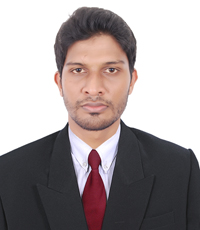                                                              Mithun                              Email. Id : mithun.384897@2freemail.com                            	                   OBJECTIVE:         Seeking a challenging career opportunity to work with an esteemed organization and looking forward for an opportunity where I can utilize my skills for the success of the organization and further improve my personal skills.LOOKING FOR SUITABLE POSITION IN THIS CATEGORY:TECHNICAL SUPPORT OFFICER / ENGINEERTECHNICAL RDM ANALYSTEDUCATION: SUMMARY OF QUALIFICATIONS:	6.3 years of cross-platform experience in BPO and ITO right from Trainee Transaction support to Level 2 Support handling technical, user profile, RDM and application support calls.	Excellent call management skills and Working as level 2 support agent and RDM Analyst in International voice process. COMPUTER SKILLS:Hardware:                Windows, Miscellaneous PC hardware, Printers, Laptops,	                     Smart Cards.Software:                 Microsoft Office Suite, O365, MS word, MS Excel, MS Power        	                     Point, MS Outlook.Operating System:  Windows XP, Windows 7, Windows 8, Windows 10Call Center Tools:   HP Service Manager, Maximo, ITSM / Remedy, ServiceNow,		        Citrix, RSA tokens, Digipass / Vasco tokens, VPN etc…PROESSIONAL EXPERIENCE: Leading IT Solutions provider offering Applications, Business Process Outsourcing (BPO) and Infrastructure services globally through a combination of technology knowhow, domain and process expertise.Worked in Mphasis from March 2012 to April 2014, as a Technical Support Officer BPO (Level 2). Supporting for Sprint Employees, International voice process.From April 2014 to till August 2017 Technical Support Engineer ITO (Level 2). Supporting for Bank of America Employees, International voice process.Have been a consistent top performer and achieved Summit award on multiple occasions.TaTA CONSULTANCY SERVICES, Bangalore – Tata Consultancy Service (TCS) is a pure play business and service provider headquartered in Bangalore. TCS has impressive client list in the technology, banking, insurance, healthcare, public sector, and telecommunications and media industries. TCS is a leader in customer experience management, optimizing the customer journey to make its clients more competitive. Worked in TCS from January 2018 to August 2018, as a Technical Support Engineer RDM (Remote Desktop Management).Supporting for Shell Employees, International voice process (I was an offshore SPOC in Transition period).Roles and Responsibilities Handling enterprise support calls, outages and timely reporting escalated issues to onshore team with outbound facilityRemotely connecting to customer’s desktop to fix issuesFloor support, Stamping and scrubbing of open tickets, Validating Agent errors and giving the feedbackManaging the team in absence of Team Lead and ManagersHandling and taking ownership of escalated tickets from HMIT, L3 teams and 3rd Party teamsManaging the queueTechnical knowledge Snapshot with above roleHandling hardware issues and configuring external devices connectedResetting and unlocking Active Directory User accountsAdministration configuration in Active Directory Troubleshooting LAN Connectivity related problemsInstalling, Configuration and managing Windows XP/Vista/Windows7/ Windows 8, Windows 10Configuring network and home printersConfiguring and managing MS outlook and Lync 2007/ 2010/2013Registry fix, server end support, profile rebuild and domain joinHandling smartcard issue, RSA/ Digipass/ Vasco token issueHandling Remote access issues (Cisco Anyconnect and AT&T)File/ Folder restoration, File and Folder user permission change, Shared drive issueInstalling software from SCCM and Server. Handing issues in SCCMPERSONAL DETAILS:Date of Birth		:  23/04/1991Nationality		:  IndianMarital Status	             :  SingleLanguages Known	:  English, Hindi, Kannada, TuluInterest/Hobbies	:  Playing Carom, listing to music and Riding bikes.CERTIFICATION:      I declare that the above information is true and correct to the best of my knowledge and nothing has been declared or distorted.Place:                                                                                                            Yours Sincerely                           Date:                                                                                                Mithun                         QualificationName of the InstitutionBoard/ UniversityPercentageMarksYear of PassingBachelor of Computer Applications (B.C.A)Canara CollegeMangaloreMangalore University60.332011